Class Pet Permission Form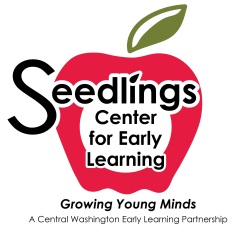 Seedlings Parents/Guardians,We are excited to inform you that we would like to have a ________________________ (type of animal) into our classroom. Before we can bring the animal into the classroom we need to make sure you as the parent/guardian are okay with it. Animals will never be left unsupervised with childrenChildren will not feed the animalsPlease complete below and give it back to your child’s classroom if you agree or do not agree to have an animal in the classroom--------------------------------------------------------------------------------------------Agree			DisagreePadres/Tutores de Seedlings,Nos complace informarle que nos gustaría tener un _______________________ (tipo de animal) en nuestro salón de clases. Antes de que podamos traer el animal al salón de clases, debemos asegurarnos de que usted, como padre/tutor, esta de acuerdo. Los animales nunca se dejarán sin supervisión con los niñosLos niños no alimentarán a los animales.Complete a continuación y devuélvalo al salón de clases de su hijo si está de acuerdo o no en tener un animal en el salón de clases.---------------------------------------------------------------------------------------------Si De Acuerdo	   No De AcuerdoChild’s Name:Child’s Name:Parent/Guardian Signature:Parent/Guardian Signature:Parent/Guardian Signature:Site:El nombre del niño:El nombre del niño:Firma del Padre / Tutor:Firma del Padre / Tutor:Firma del Padre / Tutor:Sitio: